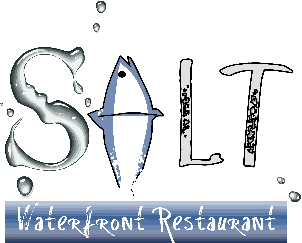 Thanks for writing.  I am not sure if you are familiar with who/what/where we are or if you just found us searching the web.   SALT Waterfront Restaurant is the dining/common area for the University of Miami Key Biscayne Campus.  This makes the situation a little unusual; I run the facility, but it belongs to the University.  There is a bit of a process and some fees involved with renting the space, but it is a BEAUTIFUL venue. The Wetlab (bar inside SALT Waterfront Restaurant) is open Wed-Fri evenings.  We don't do events on Friday's (somewhat of a large sacred happy hour on Fridays).  This is not really my rule, but our agreement with this campus.Wednesday and Thursdays we can do events, but it is not a private event, we can reserve a space for you, but others will be in there also as the Wetlab is open.Saturday - Tuesday we can host private events where it would be just your group.Mon-Friday 11:00-3:00 the space serves as dining facility here on campus for students, staff, & faculty.We are closed to the public on weekends, but we can open to cater private events.  This requires the client to do a contract with the University, pay security and cleaning fees, obtain event insurance (easily found by searching "event insurance", and there is a catering minimum (comprising staffing, food, rentals, etc…).  Below are the fees, I would estimate the fees with everything included (cleaning, security, event insurance, usage) will cost around $750-$1000. I hope this helps explain a little about who we are and how things work here; so, I wanted to send you this before we proceed.  ·        Here is a link to a 360 tour of the space. https://miamisalt.com/venue·        Here is a link to a Dropbox folder with some pictures of the venue.https://www.dropbox.com/sh/iwgpqr73krmlhwn/AABPRK9dZKTVzCwC0rWHyUkoa?dl=0Full day (4-8 hours)SALT catering minimum: $2000 (This amount can be staffing, rentals, food, beverage, etc..)Rental Fee:  $5,000, Waived if SALT Waterfront Restaurant handles the catering.Usage fee: $300Cleaning: $175Security: $280Event Insurance requiredIT (if needed): $600Half day (4 hours or less)SALT catering minimum: $1500 (This amount can be staffing, rentals, food, beverage, etc..)Rental Fee:  $5,000, Waived if SALT Waterfront Restaurant handles the catering.Usage fee: $300Cleaning: $175Security: $140Event Insurance requiredIT (if needed): $300I Hope this will help with the planning of your event. Please let me know if you have any other questions and if this is still of interest for you.Thanks,Aaron